                                                                                                                         3/4                                                                                          -Bu kontrol formu GTÜ Kantin, Kafeteryalar ve Restoran Teknik şartname ve sözleşme koşullarına uygun hazırlanmıştır.					4/4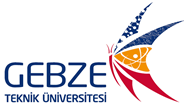 SKS KANTİN/ KAFETERYALAR/ RESTORAN  KONTROL FORMU             SKS KANTİN/ KAFETERYALAR/ RESTORAN  KONTROL FORMU             SKS KANTİN/ KAFETERYALAR/ RESTORAN  KONTROL FORMU             SKS KANTİN/ KAFETERYALAR/ RESTORAN  KONTROL FORMU             SKS KANTİN/ KAFETERYALAR/ RESTORAN  KONTROL FORMU             SKS KANTİN/ KAFETERYALAR/ RESTORAN  KONTROL FORMU             SKS KANTİN/ KAFETERYALAR/ RESTORAN  KONTROL FORMU             SKS KANTİN/ KAFETERYALAR/ RESTORAN  KONTROL FORMU             TARİH:…/.../20..SKS KANTİN/ KAFETERYALAR/ RESTORAN  KONTROL FORMU             SKS KANTİN/ KAFETERYALAR/ RESTORAN  KONTROL FORMU             SKS KANTİN/ KAFETERYALAR/ RESTORAN  KONTROL FORMU             SKS KANTİN/ KAFETERYALAR/ RESTORAN  KONTROL FORMU             SKS KANTİN/ KAFETERYALAR/ RESTORAN  KONTROL FORMU             SKS KANTİN/ KAFETERYALAR/ RESTORAN  KONTROL FORMU             SKS KANTİN/ KAFETERYALAR/ RESTORAN  KONTROL FORMU             SKS KANTİN/ KAFETERYALAR/ RESTORAN  KONTROL FORMU             SAAT:SKS KANTİN/ KAFETERYALAR/ RESTORAN  KONTROL FORMU             SKS KANTİN/ KAFETERYALAR/ RESTORAN  KONTROL FORMU             SKS KANTİN/ KAFETERYALAR/ RESTORAN  KONTROL FORMU             SKS KANTİN/ KAFETERYALAR/ RESTORAN  KONTROL FORMU             SKS KANTİN/ KAFETERYALAR/ RESTORAN  KONTROL FORMU             SKS KANTİN/ KAFETERYALAR/ RESTORAN  KONTROL FORMU             SKS KANTİN/ KAFETERYALAR/ RESTORAN  KONTROL FORMU             SKS KANTİN/ KAFETERYALAR/ RESTORAN  KONTROL FORMU             YER:KONUS. N.DENETİM KRİTERLERİDENETİM KRİTERLERİDENETİM KRİTERLERİEHAÇIKLAMALARAÇIKLAMALARAÇIKLAMALARTERMİN TARİHİPERSONEL1Çalışan personelin özlük dosyaları mevcut mu? ( Md. 26-a ) -Nüf. cüz. sureti, iyi hal kağıdı, ikametgah sen., firmanın elemanı olduğunu gösterir kimlik kartı, diploma, bonservis ve ref.Çalışan personelin özlük dosyaları mevcut mu? ( Md. 26-a ) -Nüf. cüz. sureti, iyi hal kağıdı, ikametgah sen., firmanın elemanı olduğunu gösterir kimlik kartı, diploma, bonservis ve ref.Çalışan personelin özlük dosyaları mevcut mu? ( Md. 26-a ) -Nüf. cüz. sureti, iyi hal kağıdı, ikametgah sen., firmanın elemanı olduğunu gösterir kimlik kartı, diploma, bonservis ve ref.PERSONEL2Çalışan personelin kimlik kartı mevcut mu?(Md. 26-f)Çalışan personelin kimlik kartı mevcut mu?(Md. 26-f)Çalışan personelin kimlik kartı mevcut mu?(Md. 26-f)PERSONEL3Personelin portör muayenesi mevcut mu?( Md. 27-b-3 )-Gaita kültürü ve mikroskobisi  6 ayda 1 -Burun boğaz kültürü  yılda 1-Akc. grafisi  yılda 1-Hepatit Aşısı yapılmış ise belgesi yapılmamış ise HbsAg/HCV/ Anti Hbs test sonuçları-Çalışabilir hekim raporuPersonelin portör muayenesi mevcut mu?( Md. 27-b-3 )-Gaita kültürü ve mikroskobisi  6 ayda 1 -Burun boğaz kültürü  yılda 1-Akc. grafisi  yılda 1-Hepatit Aşısı yapılmış ise belgesi yapılmamış ise HbsAg/HCV/ Anti Hbs test sonuçları-Çalışabilir hekim raporuPersonelin portör muayenesi mevcut mu?( Md. 27-b-3 )-Gaita kültürü ve mikroskobisi  6 ayda 1 -Burun boğaz kültürü  yılda 1-Akc. grafisi  yılda 1-Hepatit Aşısı yapılmış ise belgesi yapılmamış ise HbsAg/HCV/ Anti Hbs test sonuçları-Çalışabilir hekim raporuPERSONEL4Çalışan personelin hijyen sertifikası mevcut mu? ( Md. 27-b-3 )Çalışan personelin hijyen sertifikası mevcut mu? ( Md. 27-b-3 )Çalışan personelin hijyen sertifikası mevcut mu? ( Md. 27-b-3 )PERSONEL5Çalışan personelin kıyafetleri  ( önlük, bone, eldiven vb. )  uygun mu? ( Md. 27-b-5 )Çalışan personelin kıyafetleri  ( önlük, bone, eldiven vb. )  uygun mu? ( Md. 27-b-5 )Çalışan personelin kıyafetleri  ( önlük, bone, eldiven vb. )  uygun mu? ( Md. 27-b-5 )PERSONEL6 Çalışan personelin kişisel temizliği ( saç, sakal, tırnak vb. ) uygun mu? (Md. 27-b-1) Çalışan personelin kişisel temizliği ( saç, sakal, tırnak vb. ) uygun mu? (Md. 27-b-1) Çalışan personelin kişisel temizliği ( saç, sakal, tırnak vb. ) uygun mu? (Md. 27-b-1)PERSONEL7Çalışan personelin değişikliği halinde revize edilen yeni liste başkanlığa bildirilmiş mi? ( Md. 26-d )Çalışan personelin değişikliği halinde revize edilen yeni liste başkanlığa bildirilmiş mi? ( Md. 26-d )Çalışan personelin değişikliği halinde revize edilen yeni liste başkanlığa bildirilmiş mi? ( Md. 26-d )1/4                                      SKS KANTİN/ KAFETERYALAR/ RESTORAN KONTROL FORMU             SKS KANTİN/ KAFETERYALAR/ RESTORAN KONTROL FORMU             SKS KANTİN/ KAFETERYALAR/ RESTORAN KONTROL FORMU             SKS KANTİN/ KAFETERYALAR/ RESTORAN KONTROL FORMU             SKS KANTİN/ KAFETERYALAR/ RESTORAN KONTROL FORMU             SKS KANTİN/ KAFETERYALAR/ RESTORAN KONTROL FORMU             SKS KANTİN/ KAFETERYALAR/ RESTORAN KONTROL FORMU             SKS KANTİN/ KAFETERYALAR/ RESTORAN KONTROL FORMU             TARİH:…/…/20..SKS KANTİN/ KAFETERYALAR/ RESTORAN KONTROL FORMU             SKS KANTİN/ KAFETERYALAR/ RESTORAN KONTROL FORMU             SKS KANTİN/ KAFETERYALAR/ RESTORAN KONTROL FORMU             SKS KANTİN/ KAFETERYALAR/ RESTORAN KONTROL FORMU             SKS KANTİN/ KAFETERYALAR/ RESTORAN KONTROL FORMU             SKS KANTİN/ KAFETERYALAR/ RESTORAN KONTROL FORMU             SKS KANTİN/ KAFETERYALAR/ RESTORAN KONTROL FORMU             SKS KANTİN/ KAFETERYALAR/ RESTORAN KONTROL FORMU             SAAT:SKS KANTİN/ KAFETERYALAR/ RESTORAN KONTROL FORMU             SKS KANTİN/ KAFETERYALAR/ RESTORAN KONTROL FORMU             SKS KANTİN/ KAFETERYALAR/ RESTORAN KONTROL FORMU             SKS KANTİN/ KAFETERYALAR/ RESTORAN KONTROL FORMU             SKS KANTİN/ KAFETERYALAR/ RESTORAN KONTROL FORMU             SKS KANTİN/ KAFETERYALAR/ RESTORAN KONTROL FORMU             SKS KANTİN/ KAFETERYALAR/ RESTORAN KONTROL FORMU             SKS KANTİN/ KAFETERYALAR/ RESTORAN KONTROL FORMU             YER:KONUS. N.DENETİM KRİTERLERİDENETİM KRİTERLERİDENETİM KRİTERLERİEHAÇIKLAMALARAÇIKLAMALARAÇIKLAMALARTERMİN TARİHİÜRÜN BİLGİSİ8Satışa sunulan ürünlerin   Yıllık (bir yıl)  belirlenmiş   fiyatları idareye bildiriliyor mu? ( Md. 8-b/ 27-a-2 )Satışa sunulan ürünlerin   Yıllık (bir yıl)  belirlenmiş   fiyatları idareye bildiriliyor mu? ( Md. 8-b/ 27-a-2 )Satışa sunulan ürünlerin   Yıllık (bir yıl)  belirlenmiş   fiyatları idareye bildiriliyor mu? ( Md. 8-b/ 27-a-2 )ÜRÜN BİLGİSİ9Satışa sunulan yiyecek ve içecek çeşitleri Türk gıda mevzuatına uygun mu? ( Md. 8-c/d )Satışa sunulan yiyecek ve içecek çeşitleri Türk gıda mevzuatına uygun mu? ( Md. 8-c/d )Satışa sunulan yiyecek ve içecek çeşitleri Türk gıda mevzuatına uygun mu? ( Md. 8-c/d )ÜRÜN BİLGİSİ10Ürünler son kullanma tarihine göre uygun mu? ( Md. 8-d )Ürünler son kullanma tarihine göre uygun mu? ( Md. 8-d )Ürünler son kullanma tarihine göre uygun mu? ( Md. 8-d )ÜRÜN BİLGİSİ11Tüm ürünler ( yiyecek, içecek ) uygun koşullarda depolanıyor mu? ( Md. 8-f/ 27-a-3 )Tüm ürünler ( yiyecek, içecek ) uygun koşullarda depolanıyor mu? ( Md. 8-f/ 27-a-3 )Tüm ürünler ( yiyecek, içecek ) uygun koşullarda depolanıyor mu? ( Md. 8-f/ 27-a-3 )ÜRÜN BİLGİSİ12Tüm ürünler ( yiyecek, içecek ) uygun koşullarda hazırlanıyor mu? ( Md. 8-f/ 27-a-3 )Tüm ürünler ( yiyecek, içecek ) uygun koşullarda hazırlanıyor mu? ( Md. 8-f/ 27-a-3 )Tüm ürünler ( yiyecek, içecek ) uygun koşullarda hazırlanıyor mu? ( Md. 8-f/ 27-a-3 )ÜRÜN BİLGİSİ2 /4                                     SKS KANTİN/ KAFETERYALAR/ RESTORAN KONTROL FORMU             SKS KANTİN/ KAFETERYALAR/ RESTORAN KONTROL FORMU             SKS KANTİN/ KAFETERYALAR/ RESTORAN KONTROL FORMU             SKS KANTİN/ KAFETERYALAR/ RESTORAN KONTROL FORMU             SKS KANTİN/ KAFETERYALAR/ RESTORAN KONTROL FORMU             SKS KANTİN/ KAFETERYALAR/ RESTORAN KONTROL FORMU             SKS KANTİN/ KAFETERYALAR/ RESTORAN KONTROL FORMU             SKS KANTİN/ KAFETERYALAR/ RESTORAN KONTROL FORMU             TARİH:…/.../20..SKS KANTİN/ KAFETERYALAR/ RESTORAN KONTROL FORMU             SKS KANTİN/ KAFETERYALAR/ RESTORAN KONTROL FORMU             SKS KANTİN/ KAFETERYALAR/ RESTORAN KONTROL FORMU             SKS KANTİN/ KAFETERYALAR/ RESTORAN KONTROL FORMU             SKS KANTİN/ KAFETERYALAR/ RESTORAN KONTROL FORMU             SKS KANTİN/ KAFETERYALAR/ RESTORAN KONTROL FORMU             SKS KANTİN/ KAFETERYALAR/ RESTORAN KONTROL FORMU             SKS KANTİN/ KAFETERYALAR/ RESTORAN KONTROL FORMU             SAAT:SKS KANTİN/ KAFETERYALAR/ RESTORAN KONTROL FORMU             SKS KANTİN/ KAFETERYALAR/ RESTORAN KONTROL FORMU             SKS KANTİN/ KAFETERYALAR/ RESTORAN KONTROL FORMU             SKS KANTİN/ KAFETERYALAR/ RESTORAN KONTROL FORMU             SKS KANTİN/ KAFETERYALAR/ RESTORAN KONTROL FORMU             SKS KANTİN/ KAFETERYALAR/ RESTORAN KONTROL FORMU             SKS KANTİN/ KAFETERYALAR/ RESTORAN KONTROL FORMU             SKS KANTİN/ KAFETERYALAR/ RESTORAN KONTROL FORMU             YER:KONUS. N.DENETİM KRİTERLERİDENETİM KRİTERLERİDENETİM KRİTERLERİEHAÇIKLAMALARAÇIKLAMALARAÇIKLAMALARTERMİN TARİHİGENEL HİJYEN13Faaliyet gösterilen tüm alanların ( iç ve dış mekan, masa, sandalye vb. ) temizliği yapılıyor mu? Md. 27-c-1 )Faaliyet gösterilen tüm alanların ( iç ve dış mekan, masa, sandalye vb. ) temizliği yapılıyor mu? Md. 27-c-1 )Faaliyet gösterilen tüm alanların ( iç ve dış mekan, masa, sandalye vb. ) temizliği yapılıyor mu? Md. 27-c-1 )GENEL HİJYEN14Tüm hizmet verilen belirli noktalarda pedallı kapaklı çöp kovası mevcut mu? ( Md. 27-c-7 )Tüm hizmet verilen belirli noktalarda pedallı kapaklı çöp kovası mevcut mu? ( Md. 27-c-7 )Tüm hizmet verilen belirli noktalarda pedallı kapaklı çöp kovası mevcut mu? ( Md. 27-c-7 )GENEL HİJYEN15Temizlik malzemeleri kapaklı/kilitli dolaplarda  muhafaza ediliyor mu? ( Md. 27-6 )Temizlik malzemeleri kapaklı/kilitli dolaplarda  muhafaza ediliyor mu? ( Md. 27-6 )Temizlik malzemeleri kapaklı/kilitli dolaplarda  muhafaza ediliyor mu? ( Md. 27-6 )GENEL İŞLEYİŞ16Hizmet verilen alanda ecza dolabı mevcut mu? ( Md. 26-h )Hizmet verilen alanda ecza dolabı mevcut mu? ( Md. 26-h )Hizmet verilen alanda ecza dolabı mevcut mu? ( Md. 26-h )GENEL İŞLEYİŞ17Hizmet verilen alanda yangın tüpü mevcut mu? ( Md. 29-d )Hizmet verilen alanda yangın tüpü mevcut mu? ( Md. 29-d )Hizmet verilen alanda yangın tüpü mevcut mu? ( Md. 29-d )GENEL İŞLEYİŞ18Serviste kullanılan ekipmanlar ( tabak, çatal, bardak vb. )şartnamede belirtilen kriterlere uygun mu? ( Md. 27-c-15/16 )Serviste kullanılan ekipmanlar ( tabak, çatal, bardak vb. )şartnamede belirtilen kriterlere uygun mu? ( Md. 27-c-15/16 )Serviste kullanılan ekipmanlar ( tabak, çatal, bardak vb. )şartnamede belirtilen kriterlere uygun mu? ( Md. 27-c-15/16 )GENEL İŞLEYİŞ19Depo ambar kiler ve servis alanının böcek ve haşerelerden arındırılması için yapılan ilaçlamanın ( en az ayda 1 defa ) servis raporu mevcut mu? ( Md. 27-c-2 )Depo ambar kiler ve servis alanının böcek ve haşerelerden arındırılması için yapılan ilaçlamanın ( en az ayda 1 defa ) servis raporu mevcut mu? ( Md. 27-c-2 )Depo ambar kiler ve servis alanının böcek ve haşerelerden arındırılması için yapılan ilaçlamanın ( en az ayda 1 defa ) servis raporu mevcut mu? ( Md. 27-c-2 )GENEL İŞLEYİŞ20Kurumumuza ait; firmaya teslim edilen demirbaşlar (taşınır-taşınmaz) sağlam mı? ( Md. 8-e)Kurumumuza ait; firmaya teslim edilen demirbaşlar (taşınır-taşınmaz) sağlam mı? ( Md. 8-e)Kurumumuza ait; firmaya teslim edilen demirbaşlar (taşınır-taşınmaz) sağlam mı? ( Md. 8-e)GENEL İŞLEYİŞ21Havalandırma, buzdolabı, derin dondurucu, benmari vb. ekipmanlar çalışır durumda mı? ( Md. 27-10 )Havalandırma, buzdolabı, derin dondurucu, benmari vb. ekipmanlar çalışır durumda mı? ( Md. 27-10 )Havalandırma, buzdolabı, derin dondurucu, benmari vb. ekipmanlar çalışır durumda mı? ( Md. 27-10 )SKS KANTİN/ KAFETERYALAR/ RESTORAN KONTROL FORMU             SKS KANTİN/ KAFETERYALAR/ RESTORAN KONTROL FORMU             SKS KANTİN/ KAFETERYALAR/ RESTORAN KONTROL FORMU             SKS KANTİN/ KAFETERYALAR/ RESTORAN KONTROL FORMU             TARİH:.../.../20..SKS KANTİN/ KAFETERYALAR/ RESTORAN KONTROL FORMU             SKS KANTİN/ KAFETERYALAR/ RESTORAN KONTROL FORMU             SKS KANTİN/ KAFETERYALAR/ RESTORAN KONTROL FORMU             SKS KANTİN/ KAFETERYALAR/ RESTORAN KONTROL FORMU             SAAT:SKS KANTİN/ KAFETERYALAR/ RESTORAN KONTROL FORMU             SKS KANTİN/ KAFETERYALAR/ RESTORAN KONTROL FORMU             SKS KANTİN/ KAFETERYALAR/ RESTORAN KONTROL FORMU             SKS KANTİN/ KAFETERYALAR/ RESTORAN KONTROL FORMU             YER:KONUS. N.DENETİM KRİTERLERİEHAÇIKLAMALARTERMİN TARİHİGENEL İŞLEYİŞ22Kantin, Kafeterya ve Restoran  girişlerinde Covid-19 uyarıcı levha ile afişler ve el dezenfektanı mevcut mu?GENEL İŞLEYİŞ23Kantin,Kafeterya ve Restoran  içerisinde kapı ve pencereler açılarak doğal havalandırma yapılıyor mu?GENEL İŞLEYİŞ24Kantin, Kafeterya ve Restoran girişlerinde (Çalışan personel dahil) sosyal mesafe çizgileri (1,5 m) hijyen ve tıbbi maske kuralına uyuluyor mu?GENEL İŞLEYİŞ25Sağlık Bakanlığının 01.06.2020 tarihli “Bilimsel Danışma Kurulu  Covid-19 salgın yönetimi ve çalışması rehberi”  kapsamında  Kantin,Kafeterya ile Restoran  için belirtilen kurallara uyuluyor mu?GENEL İŞLEYİŞ26Gebze Kaymakamlığının Covid-19 kapsamında 04.06.2020 tarih ve 29394085-249-E.2513 sayılı genelgenin uygulanmasına ilişkin Kantin Kafeterya ile Restoran  için belirtilen kurallara uyuluyor mu?SKS Denetleme YetkilisiSKS Denetleme YetkilisiSKS Denetleme YetkilisiFirma Yetkilisi